ABERDEEN BOAT CLUB LIMITEDMINUTES OF THE ANNUAL GENERAL MEETINGOF THE ABERDEEN BOAT CLUB LIMITEDHELD ON TUESDAY, 30 NOVEMBER 2016,AT THE CLUBHOUSE, 20 SHUM WAN ROAD, , OPENING OF THE ANNUAL GENERAL MEETINGThe Commodore took the chair and opened the meeting at 7:05 pm, with 33 members present. The Notice convening the Annual General Meeting, with the Agenda, had been in members’ hands the prescribed length of time stipulated in the Articles of Association.ADOPTION OF THE ANNUAL GENERAL MEETING MINUTESThe Commodore called for a proposer and a seconder to adopt the minutes of the 2015 AGM which was sent to the members on 5 Nov 2016.Stephen Hilton proposed them and John Berry seconded them, all were in favour. The minutes were approved. GENERAL COMMITTEE REPORTSThe report of the Committees covering the activities of the Club for the year ended 30 June 2015 was sent to all members on the 5 November 2016 and were taken as read. They were proposed by Barry Hill and Seconded by Stephen Davies , all were in favour and the Reports were approved.ADOPTION OF THE 2015-2016 ACCOUNTSThe Commodore called for a proposer and a seconder to adopt the Accounts ended on 30 June 2016, which were sent to the members on 5 Nov 2015.James Ross and Charles Doyle respectively put their names forward to propose and second the annual accounts.All were in favour and the accounts were adopted.ELECTION OF GENERAL COMMITTEE MEMBERSThe Commodore confirmed that (8) eight General Committee members were due to retire and that (2) two were not seeking re-election.  The Club received (1) new Members nomination for election in due time.Having received 7 nominations for 8 spaces on the General Committee, the Commodore requested  that the 7 be elected by show of hands en bloc. Stephen Davies proposed the motion, James Ross seconded itAll 7 candidates were elected unanimously. The Commodore then called for any candidates from the floor for the one space left in the General Committee. Only one candidate put his name forward Mr. Steve Perret who was proposed by Ian Skeggs and seconded by Nick Bodnar-HorvathAfter having reminded the voting procedure and the composition of the General Committee stated in article 29a, the Commodore declared Mr. Steve Perret elected.ELECTION OF THE AUDITOR FOR THE ENSUING YEARBaker & Tilly Hong Kong Ltd proposed their fees for a 2 years contract (accounts 2016-2017 and accounts 2017-2018) for the amount of HK$ 62,000 per annum. A motion was proposed to accept the proposal no adverse comments were received, the motion was carried forward.AOBNo AOB were received within the mandatory period of time, the Commodore nevertheless proposed to open the floor for Members to raise any issues.Charles Doyle suggested that if the Building Levy is to continue Members should be made aware. The commodore agreed with wider promulgation but reminded that the issue was fully explained at the Town Hall Meeting.Tristan Stewart questioned whether the cash put aside for the Middle Island Development could be put to productive benefit by clever investment, and that professional advice be sought. Eric Tang who is a finance professional in the development committee replied that it is quite difficult to find reliable and safe investments these days and definitely too risky for a club like us. Nevertheless the committee would look into other options within this year.Stephen Hilton suggested that the Membership should be asked to vote on the entire  project again as the money invested is enormous and he fears that Middle Island may lose its appeal if too many large motor cruisers go there. Barry Hill chairman of the Development Committee briefly went through progress to date on the development and said that probably by 2018 once water and electricity improvements are completed Members will be offered the chance of a review the next stage of major financial commitment.Stephen Davies helpfully pointed out that we should make clear to the Members that obtaining the right to develop  as we are doing today is the only way to secure a permanent lease on the land and is therefore an essential process.Closure of the meetingThe Commodore thanked Members for attending the meeting the General Committee Members for their hard work during the year and welcomed the newly elected  Committee Members.The Commodore then gave a fond thank you to Mark O Clift for his work as Vice Commodore and all the years spent in Committee then Declared the Annual General Meeting closed at 7:45 pm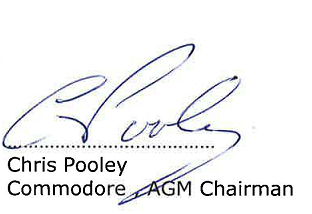 FIRST GENERAL COMMITTEE MEETING post AGMFOR THE ELECTION OF FLAG OFFICERS POSITIONS.MINUTES OF THE 1ST GENERAL COMMITTEE MEETINGOF THE ABERDEEN BOAT CLUB LIMITEDHELD ON MONDAY, 29 NOVEMBER 2016,AT THE BRIDGE, 20 SHUM WAN ROAD, , Present: Christopher Pooley, Nicholas Horvath, Alan Child, Eric Tang, Ian Skeggs, Graham Price, John Berry, Steve Perret, Jon Zinke, Matthew Johnson, Sam Cheng, Barry Hill, Richard Walker James Ross and Eric ChowAbsent: Stuart Moran, James SmithManagement: General Manager (GM)OPENING OF THE GENERAL MEETINGThe Commodore Chris Pooley took the chair and opened the meeting at 7:50 pm, with 16 members present of the 18 elected General Committee Members. He congratulated the two new Committee Members and introduced them to their colleagues. ELECTION OF FLAG OFFICERSThe Commodore stated the agenda for the meeting which would focus on the election of the Three Flag Officer vacant positions namely:The Vice-Commodore, Rear-Commodore of House and Building and Honorary Treasurer.The last two positions were confirmed with no change from last year by a show of hands. Therefore Matthew Johnson shall continue as Honorary Treasurer and Richard Walker as Rear-Commodore of House and Building.Then the Commodore proposed Jon Zinke to be elected as Vice Commodore having only one candidate, all agreed unanimously through a vote by show of hands.The commodore thanked all Committee Members for their hard work over the year.He went on to ask every member of the General Committee to state their preference to join sub-committee next year:Christopher Pooley, 	Commodore and any committee from time to time.Jon Zinke, 		Vice-Commodore, with a particular brief on Strategy. 				Member of Membership and Insurance.                                              Nicholas Horvath, 	Honorary Secretary and Staff Committee Member, and 				Membership.Matthew Johnson, 	Honorary Treasurer, Development Committee, 					Staff Committee Chairman.Richard Walker 	Rear-Commodore of House and Building CommitteeEric Chow		House and Building Committee MemberSam Cheng, 		House and Building Committee MemberBarry Hill,		Development Committee ChairmanEric Tang, 		Development Committee MemberGraham Price, 		Development Committee MemberAlan Child, 		Rear-Commodore of Sailing and Marine CommitteeIan Skeggs, 		Sailing and Marine Committee MemberJohn Berry, 		Sailing and Marine Committee Member, Dinghy 					Committee Chairman, Membership Committee memberSteve Perret, 		Sailing and Marine Committee MemberTim Edmonds,		Sailing and Marine Committee Member				[Post meeting note: owing to his resignation from 					Gen.Com, this can only be on a co-opted basis.James Ross		Staff Committee MemberStuart Moran		Sponsorship Committee (TBC)James Smith		House and Building Committee Member (TBC)AOBNew Members evening date should be changed and not the day after the General Committee meeting. AgreedGeneral Committee meetings should focus only matters of important or requiring a vote and thus avoid going through all sub-committee detailed Minutes, which should be taken as read.With this in mind John Berry proposed that sub-Committees follow the Dinghy Committee format, a sample to be circulated.The Meeting calendar for the year 2016-2017 will be tabled for approval at the next meeting on 13 December.In view of Sam Cheng’s professional Employment a Declaration of Interest is required before he assumes his position on Dev.Com.CLOSING OF THE GENERAL MEETINGThe Commodore closed the meeting at 8:30 congratulating all newly elected members of the General Committee and the new Flag Officers.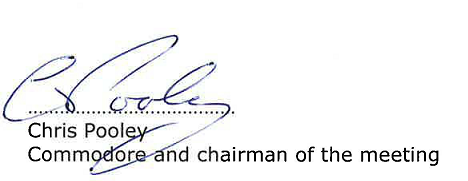 